RESULTADOS DEL CENSO NACIONAL DE IMPARTICIÓN DE JUSTICIA ESTATAL (CNIJE) 2021Durante 2020, a nivel nacional se reportaron 1 577 327 asuntos ingresados y 871 054 asuntos concluidos por los órganos jurisdiccionales de los poderes judiciales estatales en todas las materias. En comparación con 2019, la cantidad total de asuntos ingresados y concluidos disminuyeron 30.8% y 34.6% respectivamente.En 2020 se registraron 204 012 delitos en las causas penales ingresadas, cifra que representó una disminución de 10.2% con respecto a lo reportado en 2019. En materia de justicia para adolescentes, los delitos contra la salud relacionados con narcóticos, en su modalidad de narcomenudeo presentaron un aumento de 62.0%, a diferencia del delito de robo en caso de los adultos que disminuyó 23.2 por ciento. Durante 2020, los poderes judiciales estatales registraron 121 572 expedientes abiertos en todas las materias por los órganos o centros encargados de la aplicación de Justicia Alternativa y/o Mecanismos Alternativos de Solución de Controversias, en tanto que se concluyeron 113 961. Ambas cifras indican que, en contraste con 2019, los expedientes disminuyeron 37.0% y 31.8%, respectivamente.El Instituto Nacional de Estadística y Geografía (INEGI) da a conocer el Censo Nacional de Impartición de Justicia Estatal (CNIJE) 2021, programa estadístico que ofrece información estadística sobre la gestión y desempeño del Poder Judicial de cada entidad federativa, específicamente en las funciones de gobierno, impartición de justicia, justicia para adolescentes y justicia alternativa y/o mecanismos alternativos de solución de controversias, con la finalidad de que ésta se vincule con el quehacer gubernamental dentro del proceso de diseño, implementación, monitoreo y evaluación de las políticas públicas de alcance nacional en los referidos temas.Es preciso advertir que el levantamiento del CNIJE 2021 ocurrió durante la contingencia sanitaria ocasionada por el virus SARS-CoV 2 (COVID- 19), así como durante la implementación de medidas sanitarias para evitar su propagación.Entre los datos que aporta este Censo se encuentra que:Al cierre de 2020, los poderes judiciales estatales se conformaron por 3 721 órganos jurisdiccionales (90.6% correspondió a primera instancia y 9.4% a segunda instancia) y             1 450 a órganos administrativos y/o unidades administrativas.Al cierre de 2020, en los poderes judiciales estatales se reportaron 70 294 servidoras y servidores públicos, de los cuales, 47 226 (67.2%) estuvieron adscritos a los órganos jurisdiccionales, 38 224 en órganos de primera instancia, 9 002 en segunda instancia y  22 996 (32.7%) a órganos administrativos y/o unidades administrativas. Del total del personal, los hombres representaron 40.9% (28 724), las mujeres 59.0% (41 498) y para el restante 0.1% (72) no se especificó el sexo.Al cierre de 2020, se reportaron 4 783 servidoras y servidores públicos con el cargo de magistrados y jueces en los órganos jurisdiccionales, cifra que, en comparación con lo reportado en 2019, indica un aumento de 3.4%. Del total de magistrados y jueces, 2 753 (57.6%) fueron hombres y 2 030 (42.4%) mujeres. Según el órgano de adscripción, 4 188 (87.6%) estaban adscritos en órganos de primera instancia y 595 (12.4%) en órganos de segunda instancia. Los recursos presupuestales ejercidos por los poderes judiciales estatales durante 2020 fueron de 39 410 231 048 pesos. En comparación con el presupuesto reportado en 2019, la cantidad de presupuesto ejercido aumentó 5.6% en 2020.En 2020 se reportó que los poderes judiciales estatales publicaron en sus sitios web               113 859 sentencias emitidas por los órganos jurisdiccionales. De ellas, 90 149 (79.2%) correspondieron a primera instancia y 23 710 (20.8%) a segunda instancia. En contraste con lo reportado en 2019, la cantidad total de sentencias publicadas en los sitios web disminuyó 14.1% en 2020. Durante 2020, a nivel nacional se reportaron 1 577 327 asuntos ingresados y 871 054 concluidos por los órganos jurisdiccionales de los poderes judiciales estatales en todas las materias. En comparación con 2019, se observa una disminución de 30.8% en la cantidad total de asuntos ingresados y una disminución de 34.6% en los asuntos concluidos.De las 1 577 327 causas penales y expedientes ingresados a los órganos jurisdiccionales de los poderes judiciales estatales, 1 140 717 se registraron en el Sistema Tradicional y                 436 310 en el Sistema Oral. Sobre los delitos registrados en las causas penales ingresadas, en 2020 se reportó un total de 204 012. De ellos, 198 132 (97.1%) correspondieron a adultos y 5 880 a adolescentes (2.9%). En comparación con 2019, la cantidad de delitos disminuyó 10.2 por ciento.De acuerdo con el tipo de delito cometido, en el caso de los adultos, el robo registró la mayor incidencia con 22.0%. En cuanto a los adolescentes, los más frecuentes fueron los delitos contra la salud relacionados con narcóticos en su modalidad de narcomenudeo, que representaron 32.3 por ciento.El porcentaje de causas penales ingresadas en los Tribunales de Enjuiciamiento o Juicio Oral, con respecto a los ingresos registrados en los Juzgados de Control o Garantías, fue de 5.2% a nivel nacional.En 2020, se efectuaron 109 304 conclusiones a las causas penales, 104 705 para adultos y 4 599 para adolescentes. En el Sistema Tradicional se registraron 11 158 conclusiones, para el Sistema Penal Acusatorio la cifra fue de 93 547, en el Sistema Escrito o Mixto y Sistema Oral se registraron 146 conclusiones y 4 453 en el Sistema Integral de Justicia Penal para Adolescentes. En cuanto a los procesados e imputados registrados en las causas penales ingresadas, durante 2020 se reportó un total de 214 572. De ellos, 80.1% fueron hombres, 9.5% fueron mujeres y para el resto (10.4%) no pudo identificarse el sexo. Al cierre de 2020, la Defensoría Pública o Defensoría de Oficio a cargo de los poderes judiciales estatales contó con 837 servidoras y servidores públicos, de los cuales, 55.2% (462) fueron mujeres y 44.8% (375) hombres. Del total, 621 se desempeñaron como defensores públicos y asesores jurídicos, cifra que representó 74.2% del total. La cantidad de defensores y asesores aumentó 1.1% con respecto a 2019.Los resultados del CNIJE 2021 se presentan en cuadros estadísticos organizados en los siguientes apartados: Estructura organizacional y recursos; Trámites y servicios; Transparencia; Control interno y anticorrupción; Administración de archivos y gestión documental; Defensoría pública o defensoría de oficio; Servicios periciales; Impartición de justicia; Justicia alternativa y/o mecanismos alternativos de solución de controversias.La información se puede consultar en el sitio: https://www.inegi.org.mx/programas/cnije/2021/.Se anexa nota técnicaPara consultas de medios y periodistas, contactar a: comunicacionsocial@inegi.org.mx o llamar al teléfono (55) 52-78-10-00, exts. 1134, 1260 y 1241.Dirección de Atención a Medios / Dirección General Adjunta de Comunicación 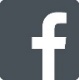 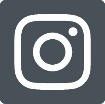 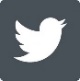 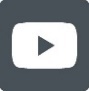 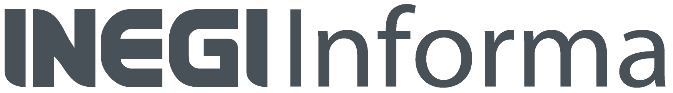 INEGI PRESENTA EL CENSO NACIONAL DE IMPARTICIÓN DE JUSTICIA ESTATALSe constituye como un programa estadístico que se realiza en el ámbito estatal del Estado Mexicano y, en conjunto, ofrece información de la estructura organizacional, recursos y ejercicio de la función de los órganos que conforman a los poderes Judiciales de cada entidad federativa. El Instituto Nacional de Estadística y Geografía (INEGI) da a conocer hoy la información del Censo Nacional de Impartición de Justicia Estatal (CNIJE) 2021.El objetivo general es generar información estadística y geográfica sobre la gestión y desempeño del Poder Judicial de cada entidad federativa, específicamente en las funciones de gobierno, impartición de justicia, justicia para adolescentes y justicia alternativa y/o mecanismos alternativos de solución de controversias, con la finalidad de que ésta se vincule con el quehacer gubernamental dentro del proceso de diseño, implementación, monitoreo y evaluación de las políticas públicas de alcance nacional en los referidos temas.En relación con los aspectos metodológicos del CNIJE 2021, se destaca que la cobertura geográfica es estatal, en tanto que la temporalidad de la información corresponde a 2020 y 2021, éste último solo para las preguntas que solicitan datos al momento de la aplicación del cuestionario. Las unidades de análisis son los poderes judiciales de cada entidad federativa. El periodo de levantamiento fue del 22 de marzo al 23 de septiembre de 2021.Es preciso advertir que el levantamiento del Censo Nacional de Impartición de Justicia Estatal 2021 ocurrió durante la contingencia sanitaria ocasionada por el virus SARS-CoV 2                (COVID- 19), así como durante la implementación de medidas sanitarias para evitar su propagación.La publicación de resultados se realiza el 26 de octubre de 2021. La información se puede consultar en el sitio: https://www.inegi.org.mx/programas/cnije/2021/Los resultados del CNIJE 2021 se presentan en cuadros estadísticos organizados en los siguientes apartados: Estructura organizacional y recursos; Trámites y servicios; Transparencia; Control interno y anticorrupción; Administración de archivos y gestión documental; Defensoría pública o defensoría de oficio; Servicios periciales; Impartición de justicia; Justicia alternativa y/o mecanismos alternativos de solución de controversias.Estructura organizacional y recursos A partir de la información recopilada, es posible conocer las características de la estructura organizacional y recursos con los que cuentan los poderes judiciales de cada entidad federativa. Al respecto, se reportó que, al cierre de 2020, los poderes judiciales estatales se conformaron por 5 171 órganos, de ellos, 3 721 fueron jurisdiccionales (90.6% correspondió a primera instancia y 9.4% a segunda instancia) y 1 450 administrativos . En comparación con la cifra total de órganos reportada en 2019, se registró una disminución de 10.2 por ciento.Gráfica 1. Órganos jurisdiccionales y órganos administrativos y/o unidades administrativas de los poderes judiciales estatales, 2010 a 2020La distribución por materia de los órganos jurisdiccionales se presenta a continuación:Gráfica 2. Distribución porcentual de los órganos jurisdiccionales de los poderes judiciales estatales, por materia, 2020Nota: se incluyen los órganos de primera y segunda instancia en los sistemas Tradicional, Penal Acusatorio, Escrito, Oral e Integral de Justicia Penal para Adolescentes. La distribución se realizó considerando 7,053 órganos jurisdiccionales, toda vez que un mismo órgano pudo atender más de una materia y/o sistema de justicia. La categoría Otra materia incluye las materias Extinción de dominio (1.9%), Indígena (0.7%), Laboral (0.4%), Otro tipo (2.4%) y No se sabe (0.01%).Al cierre de 2020, los plenos de los órganos que conformaron los poderes judiciales estatales se integraron por 715 personas con el cargo de magistrados y consejeros, del total, 483 (67.6%) fueron hombres y 232 (32.4%) mujeres. Enseguida se presentan las cifras de magistrados y consejeros en el periodo de 2011 a 2020.Gráfica 3. Magistrados y consejeros en los poderes judiciales estatales, por cargo, 2011 a 2020*La temporalidad de la información corresponde al cierre del año.En cuanto al personal con el que contaron los poderes judiciales estatales al cierre de 2020, se reportaron 70 294 servidoras y servidores públicos, de los cuales, 47 226 (67.2%) estuvieron adscritos a los órganos jurisdiccionales, 38 224 en órganos de primera instancia,  9 002 en segunda instancia; 22 996 (32.7%) a órganos administrativos y/o unidades administrativas, y para 72 (0.1%) no se especificó la adscripción. Del total del personal, los hombres representaron 40.9% (28 724), las mujeres 59.0% (41 498) y para 0.1% (72) no se especificó el sexo. Con respecto a la cifra reportada en 2019, el personal adscrito a los poderes judiciales estatales presentó un aumento de 2.4% en 2020. Gráfica 4. Personal adscrito a los poderes judiciales estatales, por sexo, 2010 a 2020 Nota: no se incluye la categoría No especificado para los años 2010, 2011 y 2020 para las que se reportaron 614, 2 604 y 72 personas, respectivamente. Las cifras incluyen magistrados y jueces.Ciudad de México y el estado de México fueron las entidades que concentraron la mayor cantidad de personal, con 23.1% del total nacional. Mapa 1. Personal adscrito a los poderes judiciales estatales, 2020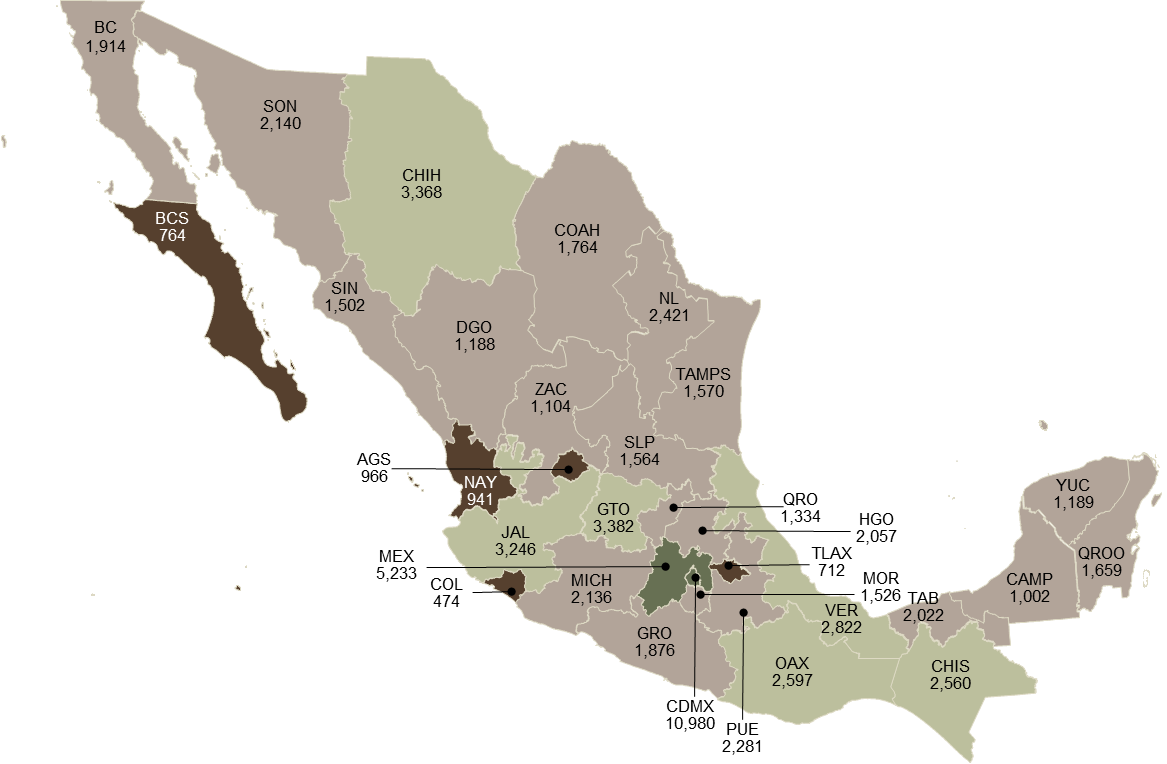 Al cierre de 2020, se reportaron 4 783 servidoras y servidores públicos con el cargo de magistrados y jueces en los órganos jurisdiccionales, cifra que, en comparación con lo reportado en 2019, indica un aumento de 3.4%. Del total de magistrados y jueces, 2 753 (57.6%) fueron hombres y 2 030 (42.4%) mujeres. Según el órgano de adscripción, 4 188 (87.6%) estaban adscritos en órganos de primera instancia y 595 (12.4%) en órganos de segunda instancia.  	 Gráfica 5. Magistrados y jueces en los órganos jurisdiccionales de los poderes judiciales estatales, por cargo, 2010 a 2020Los poderes judiciales estatales que registraron mayor paridad de género de magistrados y jueces fueron Baja California, Campeche, Zacatecas y Querétaro.Gráfica 6. Distribución porcentual de magistrados y jueces en los órganos jurisdiccionales, por entidad federativa y sexo, 2020Durante 2020, a nivel nacional fallecieron 204 personas adscritas a los poderes judiciales estatales, de las cuales, 131 (64.2%) eran hombres y 73 (35.8%) mujeres. La mayor parte del personal falleció por causas naturales. Asimismo, los poderes judiciales estatales reportaron que en los órganos jurisdiccionales 92 personas fallecieron por COVID-19, 70 eran hombres y 22 mujeres. La mayoría del personal fallecido por COVID-19 se registró en la Ciudad de México.Gráfica 7. Personal adscrito a los órganos jurisdiccionales de los poderes judiciales estatales, fallecido por COVID-19, por entidad federativa, 2020Nota: no se incluye el estado de Aguascalientes, toda vez que reportó no tener registro de fallecimiento de alguno de sus servidores públicos. No se incluye el estado de Oaxaca, debido a que no contó con datos o elementos para responder sobre el tema. En relación con los recursos presupuestales ejercidos por los poderes judiciales estatales, durante 2020, se reportó un total de 39 410 231 048 pesos. De dicho presupuesto, 63.3% correspondió a órganos jurisdiccionales, 28.0% a órganos administrativos y/o unidades administrativas y 8.7% no fue especificado. En comparación con el presupuesto reportado en 2019, la cantidad de presupuesto ejercido aumentó 5.6% en 2020.  Gráfica 8. Presupuesto ejercido por los poderes judiciales estatales, 2010 a 2020(Millones de pesos)Por entidad federativa, la Ciudad de México concentró 15.8% del total de presupuesto ejercido.Gráfica 9. Presupuesto ejercido por los poderes judiciales estatales, por entidad federativa, 2020(Millones de pesos)Publicación de sentenciasEn 2020 se reportó que los poderes judiciales estatales publicaron en sus sitios web 113 859 sentencias emitidas por los órganos jurisdiccionales, de ellas, 90 149 (79.2%) correspondieron a primera instancia y 23 710 (20.8%) a segunda instancia. En contraste con lo reportado en 2019, la cantidad total de sentencias publicadas en los sitios web disminuyó 14.1% en 2020. Gráfica 10. Sentencias publicadas por los poderes judiciales estatales según instancia, 2019 a 2020La materia familiar presentó la mayoría de las sentencias publicadas con 37.0% del total nacional, seguida de la materia civil que alcanzó 26.9 por ciento. Cuadro 1. Sentencias publicadas por los poderes judiciales estatales por entidad federativa, según materia, 2020Nota: no se incluye información de Baja California, Baja California Sur, Ciudad de México, Guerrero, Jalisco, Querétaro, San Luis Potosí y Zacatecas, debido a que no contaron con datos o elementos para responder, o bien, reportaron que el Poder Judicial de la entidad no publicó en el sitio web las sentencias en las distintas materias. (-): no contó con datos o elementos para responder. NA: no aplica.Defensoría Pública o de OficioAl cierre de 2020, la Defensoría Pública o de Oficio a cargo de los poderes judiciales estatales contó con 837 servidoras y servidores públicos, de los cuales, 55.2% (462) fueron mujeres y 44.8% (375) hombres. Del total, 621 se desempeñaron como defensores públicos y asesores jurídicos, cifra que representó 74.2% del total. La cantidad de defensores y asesores aumentó 1.1% con respecto a 2019. Gráfica 11. Defensores públicos y asesores jurídicos, 2013 a 2020 En el mismo periodo se atendieron 207 984 asuntos y servicios y se concluyeron 70 882; en comparación con 2019, estas cifras presentaron una disminución de 41.8% y 38.8%, respectivamente. En los asuntos y servicios estuvieron involucradas 201 709 personas, de las cuales, 32.3% eran hombres, 22.0% mujeres y en 45.7% no se especificó el sexo.Gráfica 12. Asuntos y servicios conocidos por los defensores públicos y asesores jurídicos, por estatus, 2019 a 2020 Impartición de justiciaAsuntos ingresados y concluidosDurante 2020, a nivel nacional se reportaron 1 577 327 asuntos ingresados y 871 054 concluidos por los órganos jurisdiccionales de los poderes judiciales estatales en todas las materias. En comparación con 2019, se observa una disminución de 30.8% en la cantidad total de asuntos ingresados y una disminución de 34.6% en los asuntos concluidos.Gráfica 13. Asuntos ingresados y concluidos, 2011 a 2020Del total de asuntos ingresados, 38.7% correspondió a la materia familiar, seguida de la materia civil con 25.3% y mercantil con 22.2%, mientras que 10.9% (172 066) correspondió a causas penales (materia penal y justicia para adolescentes). Para los asuntos concluidos, la mayoría de los expedientes se registró en materia familiar con 34.3%, seguida de la materia mercantil con 26.9% y la materia civil con 23.2%, en tanto que para las causas penales el porcentaje fue de 12.5. Gráfica 14. Asuntos ingresados y concluidos por los órganos jurisdiccionales, por materia, 2020Nota: para los sistemas Penal Acusatorio e Integral de Justicia Penal para Adolescentes solo se incluyen las causas penales ingresadas en los juzgados de control o garantías. Los ingresos para las materias penal y justicia para Adolescentes solo consideran las causas penales y/o consignaciones competentes.Por entidad federativa, los poderes judiciales de la Ciudad de México y el estado de México concentraron 21.8% de los asuntos ingresados y 18.0% de los asuntos concluidos. Cuadro 2. Asuntos ingresados y concluidos por los órganos jurisdiccionales, por entidad federativa, 2020Impartición de justicia penalDe las 172 066 causas penales ingresadas a nivel nacional durante 2020, 96.9% (166 712) correspondió a adultos y 3.1% (5 354) a adolescentes. En contraste con 2019, el total de causas penales disminuyó 11.7% en 2020. En materia penal (adultos) se observa una disminución de 12.0%, mientras que en materia de justicia para adolescentes, la disminución fue de 1.6 por ciento.Gráfica 15. Causas penales ingresadas a los órganos jurisdiccionales de los poderes judiciales estatales, 2010 a 2020Nota: en materia penal (adultos) se incluye el Sistema Tradicional y Sistema Penal Acusatorio (juzgados de control o garantías), en materia de justicia para adolescentes se incluye el Sistema Escrito o Mixto y Sistema Oral, así como el Sistema Integral de Justicia Penal para Adolescentes (juzgados de control o garantías).La distribución por entidad federativa muestra que la Ciudad de México concentró la mayor cantidad con 20 280. Mapa 2. Causas penales ingresadas a los órganos jurisdiccionales de los poderes judiciales estatales, 2020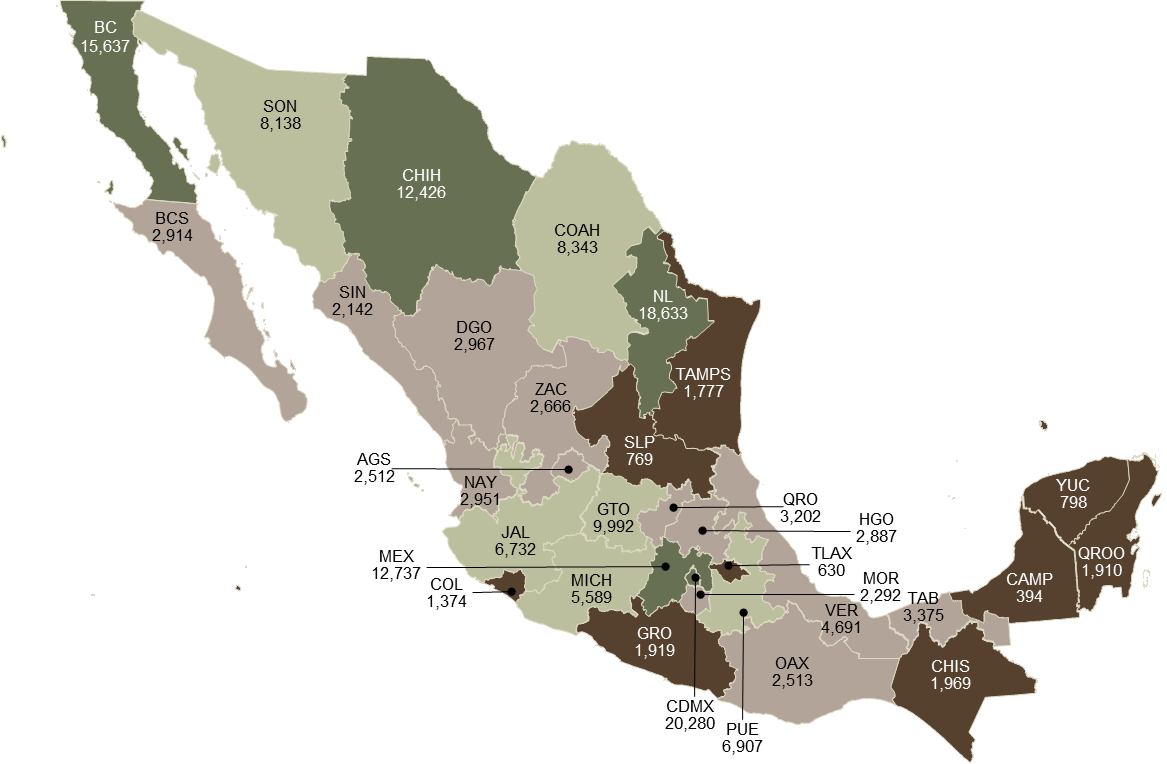 Nota: para los sistemas Penal Acusatorio e Integral de Justicia Penal para Adolescentes solo se incluyen las causas penales ingresadas en los juzgados de control o garantías. Los ingresos para las materias penal y justicia para adolescentes solo consideran las causas penales y/o consignaciones competentes.Durante 2020, a nivel nacional se registró que 5.2% de las causas penales fueron ingresadas en los tribunales de enjuiciamiento o juzgados de juicio oral con respecto a los juzgados de control o garantías. La entidad federativa que registró el mayor porcentaje fue México con 27.0 por ciento.  Gráfica 16. Porcentaje de causas penales ingresadas a los tribunales de enjuiciamiento o juzgados de juicio oral con respecto a los juzgados de control o garantías, por entidad federativa, 2020Nota: no se incluye información correspondiente a Campeche, toda vez que reportó que no se realizaron ingresos a los tribunales de enjuiciamiento o juzgados de juicio oral.Conclusiones en las causas penalesEn 2020, se efectuaron 109 304 conclusiones a las causas penales, 104 705 para adultos y             4 599 para adolescentes. Del total de conclusiones, en el Sistema Tradicional se registraron               11 158 conclusiones; para el Sistema Penal Acusatorio la cifra fue de 93 547; en el Sistema Escrito o Mixto y Sistema Oral se registraron 146 conclusiones, y en el Sistema Integral de Justicia Penal para Adolescentes la cifra fue de 4 453. En contraste con 2019, la cantidad de conclusiones para adultos disminuyó 7.1% y para los adolescentes 1.5%. A continuación, se presentan las distribuciones por sistema en cada materia. Gráfica 17. Conclusiones efectuadas a las causas penales para adultos y adolescentes, por sistema, 2019 a 2020De las 11 304 conclusiones efectuadas a las causas penales en el Sistema Tradicional, Sistema Escrito o Mixto y Sistema Oral, 56.9% (6 427) correspondió a sobreseimiento, 28.4%                   (3 211) a sentencia y 14.7% (1 666) a otro tipo de conclusión. En comparación con lo reportado en 2019, las conclusiones en dichos sistemas disminuyeron 48.8 por ciento.Gráfica 18. Conclusiones efectuadas a las causas penales en el Sistema Tradicional, Sistema Escrito o Mixto y Sistema Oral, por tipo, 2019 a 2020Respecto a las 91 295 conclusiones en los juzgados de control o garantías en el Sistema Penal Acusatorio y en el Sistema Integral de Justicia Penal para Adolescentes, se reportó un aumento de 7.6% con respecto a 2019. Del total, 17.5% (15 960) de las conclusiones correspondió a sentencias definitivas en procedimiento abreviado, 14.8% (13 457) a soluciones alternas, 7.8% (7 144) a sobreseimiento, 7.2% (6 614) a apertura de juicio oral, en 37.9% (34 584) se reportó otro tipo y para 14.8% (13 536) no se especificó el tipo de resolución. Gráfica 19. Conclusiones efectuadas a las causas penales en el Sistema Penal Acusatorio y Sistema Integral de Justicia Penal para Adolescentes (juzgados de control o garantías), por tipo, 2019 a 2020En cuanto a los tribunales de enjuiciamiento o juicio oral, el total de conclusiones reportadas fue de 6 705. De las cuales, en 76.2% (5 112) el tipo de conclusión fue sentencias definitivas, 1.9% (127) se concluyó por sobreseimiento, en 9.7% (651) se reportó otro tipo de conclusión y para 12.2% (815) no se especificó el tipo de conclusión. Con respecto a lo reportado en 2019, la cantidad de conclusiones en los tribunales de enjuiciamiento o juicio oral disminuyó 35.9 por ciento.Gráfica 20. Conclusiones efectuadas a las causas penales en el Sistema Penal Acusatorio y Sistema Integral de Justicia Penal para Adolescentes (tribunales de enjuiciamiento o juicio oral), por tipo, 2019 a 2020DelitosEn 2020 se registraron 204 012 delitos en las causas penales ingresadas, cifra que representó una disminución de 10.2% con respecto a lo reportado en 2019. Del total de delitos, 198 132 (97.1%) se cometieron por adultos y 5 880 (2.9%) por adolescentes. Por entidad federativa, los poderes judiciales de la Ciudad de México y Nuevo León registraron el mayor número de delitos en las causas penales.Mapa 3. Delitos registrados en las causas penales ingresadas, 2020  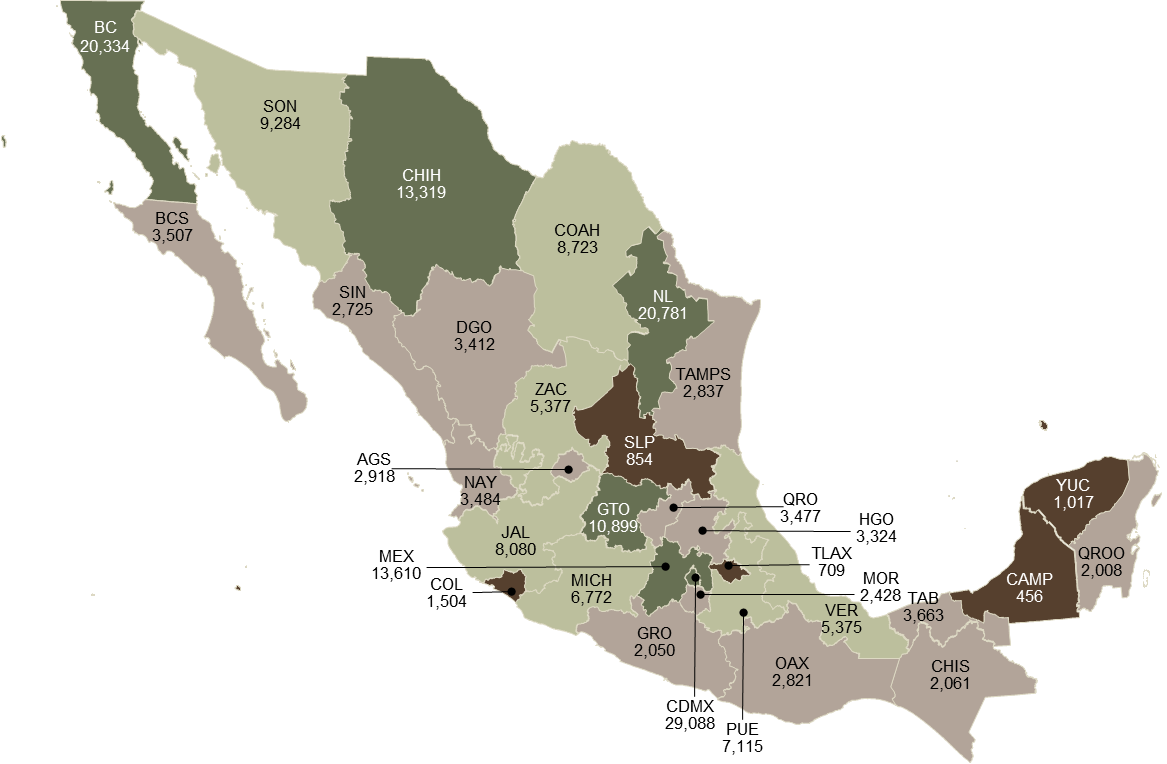 En el caso de los adultos, el delito de robo registró la mayor frecuencia con 22.0%. En comparación con lo reportado en 2019, dicho delito presentó una disminución de 23.2%.                  En cuanto a los adolescentes, los delitos contra la salud relacionados con narcóticos en su modalidad de narcomenudeo fueron los más frecuentes con 32.3%, los cuales presentaron un aumento de 62.0% con respecto a las cifras de 2019.Gráfica 21. Principales delitos registrados en las causas penales ingresadas (adultos), por tipo, 2019 a 2020Nota: incluye Sistema Tradicional y Sistema Penal Acusatorio (juzgados de control o garantías).Gráfica 22. Principales delitos registrados en las causas penales ingresadas (adolescentes), por tipo, 2019 a 2020Nota: incluye Sistema Escrito o Mixto y Sistema Oral, así como el Sistema Integral de Justicia Penal para Adolescentes (juzgados de control o garantías).Personas procesadas e imputadasEn 2020 se registraron 214 572 personas procesadas e imputadas en las causas penales ingresadas, de las cuales, 208 705 (97.3%) eran adultos y 5 867 (2.7%) adolescentes. Del total, 80.1% eran hombres, 9.5% mujeres y para 10.4% no se identificó el sexo. En contraste con lo reportado en 2019, la cantidad de procesados e imputados disminuyó 8.3 por ciento.Gráfica 23. Personas procesadas y/o imputadas registrados en las causas penales ingresadas en materia penal y justicia para adolescentes, según sexo y tipo de sistema, 2020Nota: solo se incluye información de los procesados y/o imputados para los que fue posible identificar el sexo (192 386).Durante 2020, a 66 758 personas imputadas registradas en las causas penales ingresadas a los juzgados de control o garantías se les realizó el control de la legalidad de la detención, de ellas, 96.1% (64 184) eran adultos y 3.9% (2 574) adolescentes. Según la calificación de la detención, para 65.4% se ratificó la detención, a 3.5% se le dictó orden de libertad y para 31.1% no se identificó la calificación. La información por entidad federativa se presenta a continuación:Cuadro 3. Calificaciones de la detención registradas en las causas penales (adultos y adolescentes), por entidad federativa y tipo, 2020Nota: incluye los sistemas Penal Acusatorio y Sistema Integral de Justicia Penal para Adolescentes. Las entidades Campeche, Coahuila de Zaragoza, Guanajuato, México, Quintana Roo, Tamaulipas y Zacatecas no contaron con datos o elementos para responder sobre el tema.Personas vinculadas a procesoDurante 2020, los poderes judiciales estatales reportaron 68 543 personas procesadas y/o imputadas a quienes se les determinó alguna resolución sobre la vinculación a proceso por parte de los jueces de control o garantías en el Sistema Penal Acusatorio y en el Sistema de Justicia Penal para Adolescentes. Del total, 93.0% fue vinculada a proceso y 7.0% no fue vinculada. Con respecto a 2019 hubo una disminución de 26.8% de personas vinculadas a proceso.Gráfica 24. Personas procesadas y/o imputadas con resoluciones sobre vinculación a proceso, por tipo, 2019 a 2020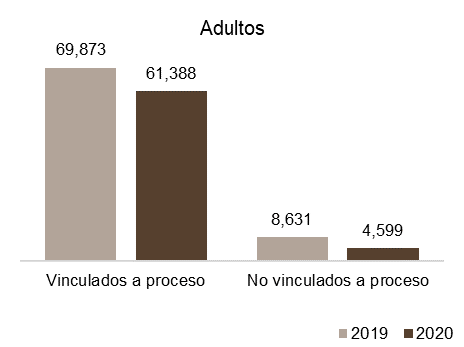 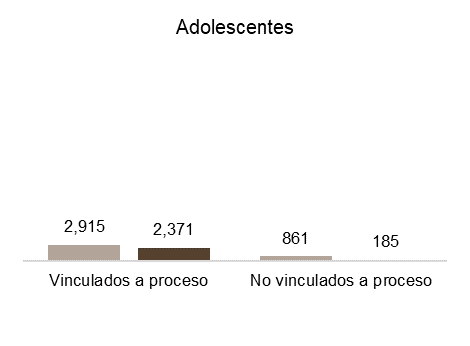 Nota: no se incluye la categoría No especificado que para 2019 registró 11 421 personas. La información se refiere únicamente a los jueces de control o garantías (Sistema Penal Acusatorio y Sistema Integral de Justicia para Adolescentes).En el Sistema Penal Acusatorio, Guanajuato, Sonora y Sinaloa presentaron el mayor porcentaje de vinculaciones a proceso. Gráfica 25. Distribución porcentual de personas procesadas y/o imputadas con resoluciones sobre vinculación a proceso (Sistema Penal Acusatorio), por entidad federativa y tipo, 2020 Nota: la información se refiere únicamente a los jueces de control o garantías. No se incluye información de Baja California Sur, Colima, Chihuahua, Michoacán de Ocampo, Nayarit, Nuevo León, Oaxaca, San Luis Potosí y Tamaulipas debido a que no contaron con datos o elementos para responder sobre el tema. No se incluyen las entidades México y Zacatecas debido a que la información se encuentra en revisión. En el Sistema Integral de Justicia Penal para Adolescentes, Jalisco, Oaxaca, Querétaro, Quintana Roo y Tamaulipas fueron las entidades donde 100% de las personas imputadas se vincularon a proceso. Gráfica 26. Distribución porcentual de procesados y/o imputados con resoluciones sobre vinculación a proceso (Sistema Integral de Justicia Penal para Adolescentes), por entidad federativa y tipo, 2020 Nota: la información se refiere únicamente a los jueces de control o garantías. No se incluye información de Baja California Sur, Colima, México, Michoacán de Ocampo, Nayarit y Nuevo León debido a que no contaron con datos o elementos para responder sobre el tema.Personas sentenciadasEn cuanto a las personas sentenciadas en 2020, los poderes judiciales estatales registraron un total de 24 660 en las causas penales concluidas, de las cuales, 23 749 fueron adultos y 911 adolescentes. Del total de personas sentenciadas, 90.4% fueron hombres, 7.6% mujeres y para 2.0% no se identificó el sexo. De acuerdo con el tipo de sentencia para los adultos, 94.5% fue condenatoria, 5.1% absolutoria y 0.4% mixta. En el caso de los adolescentes, 95.3% correspondió a sentencia sancionatoria, 2.5% a absolutoria y 2.2% fue mixta. Comparado con la cifra total de personas sentenciadas en 2019, hubo una disminución de 30.6 por ciento. Gráfica 27. Personas sentenciadas registradas en las causas penales concluidas, por tipo de sentencia, 2019 a 2020 Nota: no se incluye la categoría No especificado que para los adultos en 2019 reportó 84 personas y para 2020 reportó 11.Justicia alternativa y/o mecanismos alternativos de solución de controversiasDurante 2020, los poderes judiciales estatales reportaron 121 572 expedientes abiertos y                      113 961 expedientes concluidos en todas las materias por los órganos o centros encargados de la aplicación de Justicia Alternativa y/o Mecanismos Alternativos de Solución de Controversias. Ambas cifras indican que, en contraste con 2019, los expedientes disminuyeron 37.0% y 31.8%, respectivamente. Gráfica 28. Expedientes abiertos y concluidos en los órganos o centros encargados de la aplicación de Justicia Alternativa y/o Mecanismos Alternativos de Solución de Controversias, por estatus, 2014 a 2020En los expedientes abiertos en materia penal y justicia para adolescentes, se reportó un total de 10 496 delitos, de los cuales, 10 202 (97.2%) correspondieron a adultos y 294 (2.8%) a adolescentes. La cantidad de delitos en los expedientes abiertos por estos órganos o centros disminuyó 27.5% en comparación con 2019. Gráfica 29. Principales delitos registrados en expedientes abiertos en los órganos o centros encargados de la aplicación de Justicia Alternativa y/o Mecanismos Alternativos de Solución de Controversias, según tipo, 2019 a 2020 ***Productos y documentos del CNIJE 2021Los productos y documentos derivados del CNIJE 2021 que el INEGI pone a disposición de los usuarios son los siguientes: Presentación de resultadosCuestionariosGlosarioDocumento de diseñoTabulados predefinidosEstos productos pueden ser consultados en el sitio de Internet del Instituto.https://www.inegi.org.mx/programas/cnije/2021/Entidad 
federativaTotalCivilFamiliarMercantilLaboralPenal Justicia para 
adolescentesOtra materiaMICH27,9587,5216,724722NA12,9865NACHIH27,5005,60413,4876,178NA2,17754NAMEX16,9424,5307,363776NA3,181105987COAH9,9442,2584,8461,735471,0580NATAMPS6,9912,0844,4120NA495NANADGO5,1261,2659001,04537904NA975SIN3,8121,948708266NA85436NAMOR2,2581,518364202NA174NANATAB2,210667874172NA497NANANL1,975858NA1,050NA67NANANAY1,642656362502NA9329NAAGS1,560278NA1,282NANANANAHGO1,276184398296NA398NANAYUC993295209186NA281211PUE917309375149NA84NA0COL84014434873NA275NANAOAX60618230293-11-18CAMP4478513750NA1521112CHIS1991613820NA25NANASON181507916NA36NANAVER162831NANANANA78TLAX152607212NA8NANAGTO14833131NA9902QROO20118NANA1NANAEntidad 
federativaIngresadosConcluidosCDMX185,58058,462MEX159,02098,484GTO139,494105,129NL137,279116,573JAL99,62941,452COAH61,03931,221QRO59,26328,860BC58,31424,889CHIH57,87746,494VER53,69134,928PUE46,11415,712SON44,26523,391TAMPS42,95628,973HGO40,20523,859AGS38,74025,428MICH35,35024,107SIN34,64226,108DGO29,20914,263TAB27,1475,495CHIS24,7307,818SLP24,3329,649NAY18,8104,800MOR18,2648,475GRO18,2606,246ZAC18,09011,703QROO17,6616,591YUC17,61512,177COL16,2635,933OAX14,7432,235BCS13,8413,649CAMP13,47311,615TLAX11,4316,335Entidad 
federativaTotalRatificación de 
la detenciónOrden de 
libertadNo 
identificadoCDMX18,89218,67612690PUE7,5107,50820BC5,5364,8486880JAL5,463--5,463MICH4,9961414,981SON4,9924,911810DGO3,573--3,573BCS2,799002,799MOR2,2011,5386630VER2,0991,7933060CHIS985921640NAY929896330SLP8946-888CHIH883628813TLAX79181782HGO689645368TAB654217626YUC6284891390SIN61128512314AGS443339104-QRO418393250NL399--399GRO359320390OAX1212--COL22--